Основные требования: Спецификация* Значения заполняются контрагентом при формировании КПТребования к оформлению коммерческих предложений (КП)КП должно содержать:Наименование заказчика, контактные данные.Описание объекта закупки в соответствии с ЗКПСведения, необходимые для определения идентичности или однородности товара (работы, услуги) предлагаемых поставщиком в соответствии с ЗКПАктуальные на момент запроса цены товара (работ, услуг), технические характеристики и прочие данные, в том числе условия поставки и оплаты, полностью соответствующие указанным в ЗКП;КП оформляется на официальном бланке поставщика и должно включать в себя следующую информацию: Идентификационный (регистрационный номер) и дату ЗКП;Полные реквизиты организации;КП заверяется «живой» печатью и подписью руководителя организации или уполномоченного лица.Проведение данной процедуры сбора информации не влечет за собой возникновения каких-либо обязательств заказчика.Из коммерческого предложения должна однозначно определяться предлагаемая цена единицы товара, работы, услуги и общая цена контракта, с учетом налогов, на условиях, указанных в запросе, а также срок действия предложения. 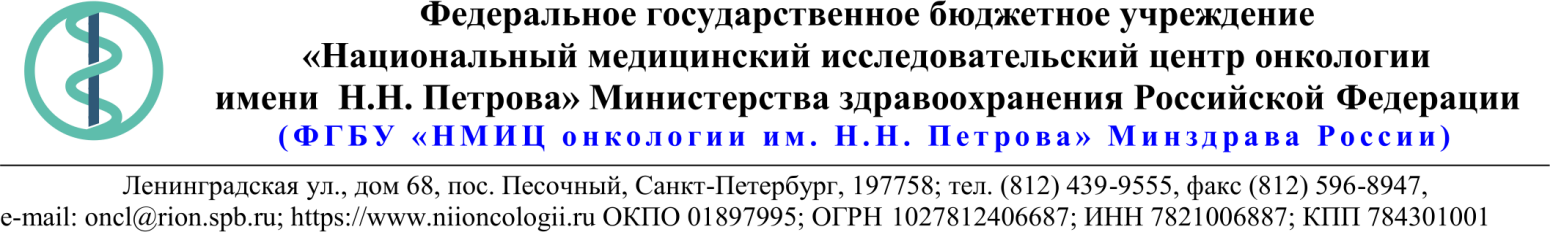 21.08.2019  №10.8-03/592Ссылка на данный номер обязательна!Ссылка на данный номер обязательна!Ссылка на данный номер обязательна!Ссылка на данный номер обязательна!Ссылка на данный номер обязательна!Запрос Коммерческого предложенияЗапрос Коммерческого предложенияЗапрос Коммерческого предложенияЗапрос Коммерческого предложенияЗапрос Коммерческого предложения(Поставка устройств учебных демонстрационных)(Поставка устройств учебных демонстрационных)(Поставка устройств учебных демонстрационных)(Поставка устройств учебных демонстрационных)(Поставка устройств учебных демонстрационных)Адрес доставки / оказания услуг:Санкт-Петербург, пос. Песочный, ул. Ленинградская, д.68Предполагаемый срок проведения закупки09.2019Требования к порядку поставки продукции (выполнения работ, оказания услуг)1 партияСтруктура цены (расходы, включенные в цену товара / услуги)стоимость товара; стоимость упаковки товара;стоимость транспортировки товара от склада поставщика до склада покупателя, включающая в себя все сопутствующие расходы, а также погрузочно-разгрузочные работы;расходы поставщика на уплату таможенных сборов, налоговых и иных обязательных платежей, обязанность по внесению которых установлена российским законодательством;все иные прямые и косвенные накладные расходы поставщика, связанные с поставкой товара и необходимые для надлежащего выполнения обязательств.Максимальное количество партий товара / этапов выполнения работ1 партияМаксимальный срок поставки товара (одной партии товара) / выполнения этапа работ5 рабочих дней с момента поступления Заявки от ЗаказчикаМинимальные требования к сроку гарантии качества товара (сроку годности товара) или оказанных услугнетТребования к предоставляемым лицензиям, сертификатам или иным документамДокументы, подтверждающие качество и безопасность продукции (сертификаты соответствия на товары)                           Порядок и сроки оплатыВ течение 30 дней с момента подписания УПД или в течение 15 рабочих дней в случае закупки у СМП, с момента подписания УПД.Срок предоставления ценовой информации27.08.2019№Наименование товараТехнические характеристикиЕд. изм.КоличествоОКПД2/КТРУЦеназа ед. с НДС (руб)Сумма(руб)1Доска магнитно-маркерная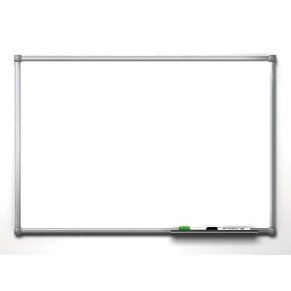 Доска магнитно-маркерная должна быть предназначена для письма сухо-стираемыми маркерами и прикрепления информации с помощью магнитов. Доска должна быть настенная, полотно доски должно быть выполнено из металла, с лаковым или эмалевым покрытием, в алюминиевом профиле. Доска должна комплектоваться полочкой для маркеров. В комплект должны входить крепления, для размещения доски к стене. Размер доски должен быть не менее 100 х 150 см и не более 105 х 155 см.шт332.99.53.130/ 32.99.53.130-000000022Доска магнитно-маркерная 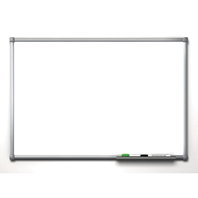 Доска магнитно-маркерная должна быть предназначена для письма сухо-стираемыми маркерами и прикрепления информации с помощью магнитов. Доска должна быть настенная, полотно доски должно быть выполнено из метала, с лаковым или эмалевым покрытием, в алюминиевом профиле. Доска должна комплектоваться полочкой для маркеров. В комплект должны входить крепления, для размещения доски к стене. Размер доски должен быть не менее 45×60 см и не более 50х65 см.Шт132.99.53.130/ 32.99.53.130-000000023Доска для информации комбинированная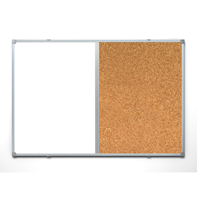 Доска должна быть предназначена для размещения информации с помощью силовых кнопок, а также маркеров сухого стирания и магнитов. Поверхность доски должна быть комбинированная: магнитно-маркерная лаковая и натуральная пробка. Рамка и стык должны быть выполнены из алюминиевого профиля.Доска должна комплектоваться полочкой для маркеров. В комплект должны входить крепления, для размещения доски к стене.Размер доски должен быть не менее 60×90 см и не более 65×95 см.Шт232.99.53.130/нет4Доска для информации пробковая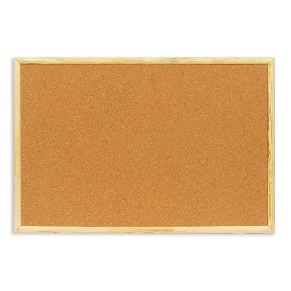 Доска должна быть предназначена для размещения информации с помощью силовых кнопок. Материал покрытия доски должен быть натуральная пробка. Толщина пробки не менее 2 мм. Обратная сторона доски должна быть выполнена из ДСП. Материал рамы должен быть дерево. В комплект должны входить крепления, для размещения доски к стене.Размер доски должен быть не менее 60×90 см и не более 65×95 см. Шт232.99.53.130/нет5Стенд информационный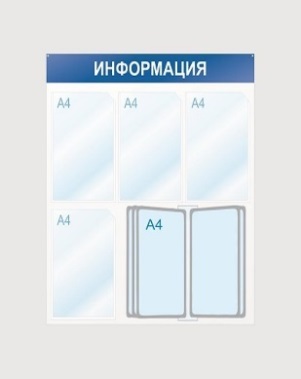 Стенд информационный настенный должен быть предназначен для размещения печатных материалов на 24 листах формата А4 — 4 штуки в плоских карманах и 20 штук в панелях демосистемы (в вертикальном положении). Стенд должен быть изготовлен из пластика белого цвета толщиной не менее 4 мм. Плоские карманы должны быть из пластика толщиной не менее 0,5 мм, 10 панелей демосистемы должны быть из АВS-пластика и ПВХ-пленки. Надпись должна быть нанесена виниловой пленкой синего цвета.В комплект должны входить крепления, для размещения стенда к стене.Размер стенда должен составлять не менее 75×75 см и не более 80×80 см. Шт132.99.53.130/нет